Publicado en  el 25/08/2016 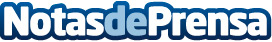 Consejos e ideas para darle el toque otoñal a la casaA pesar de que aún queda un tiempo para que tengamos que despedir al calor, el sol y el verano, algunos ya están pensando en ideas para darle la bienvenida al otoño a través de la decoración e interiorismo de su hogar...Datos de contacto:Nota de prensa publicada en: https://www.notasdeprensa.es/consejos-e-ideas-para-darle-el-toque-otonal-a_1 Categorias: Interiorismo http://www.notasdeprensa.es